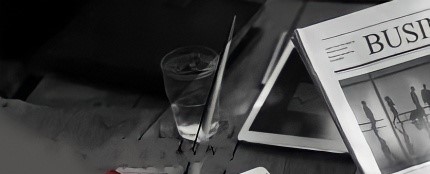 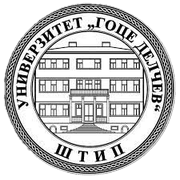 Goce Delcev University of Stip, Republic of North Macedonia Faculty of Tourism and Business LogisticsFIRST INTERNATIONAL STUDENTS’ SYMPOSIUM OFTHE FACULTY OF TOURISM AND BUSINESS LOGISTICS“CHALLENGES IN THE NEW WORLD OF THE DIGITAL ERA - A MULTIDISCIPLINARY APPROACH”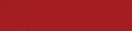 APPLICATION FORMPAPER REQUIREMENTS FOR THE PAPERTITLE(14 points Times New Roman, Bold, Centred, UPPERCASE)Name and Surname1, Name and Surname2, Name and Surname3 (11 Points Times New Roman, Bold, Centred)1Тitle, Institution, E-mail address (11 Points Times New Roman, Centred, Superscript for number 1)2Тitle, Institution, E-mail address (11 Points Times New Roman, Centred, Superscript for number 2)   3Тitle, Institution, E-mail address (11 Points Times New Roman, Centred, Superscript for number 3)Abstract (11 Points Times New Roman, Bold)The abstract should contain no more than 250 words.The abstract should be one paragraph referring to the main points of the paper. (11 Points Times New Roman)Kew words: Maximum 5 key words. (11 Points Times New Roman, Italicize Each Word)Main body of the text (11 Points Times New Roman, single line)References (10 Points Times New Roman, single line)Citation style (The citation style is the author’s choice. More citation styles in one paper are not allowed.) Page Layout: Size of Paper-A4; Margins-Left/Right 2.54 cm.The maximum length of the paper: 7-15 pages. First and last name of the 1st authorUniversity / Institution	First and last name of the 2nd authorUniversity / Institution	First and last name of the 3rd authorUniversity / InstitutionParticipation (underline)Attending with paperPresentationAttending as a guest